Муниципальноеобщеобразовательноеучреждение«Средняяобщеобразовательнаяшкола№32имени177истребительногоавиационного московскогополка»Г.о.Подольск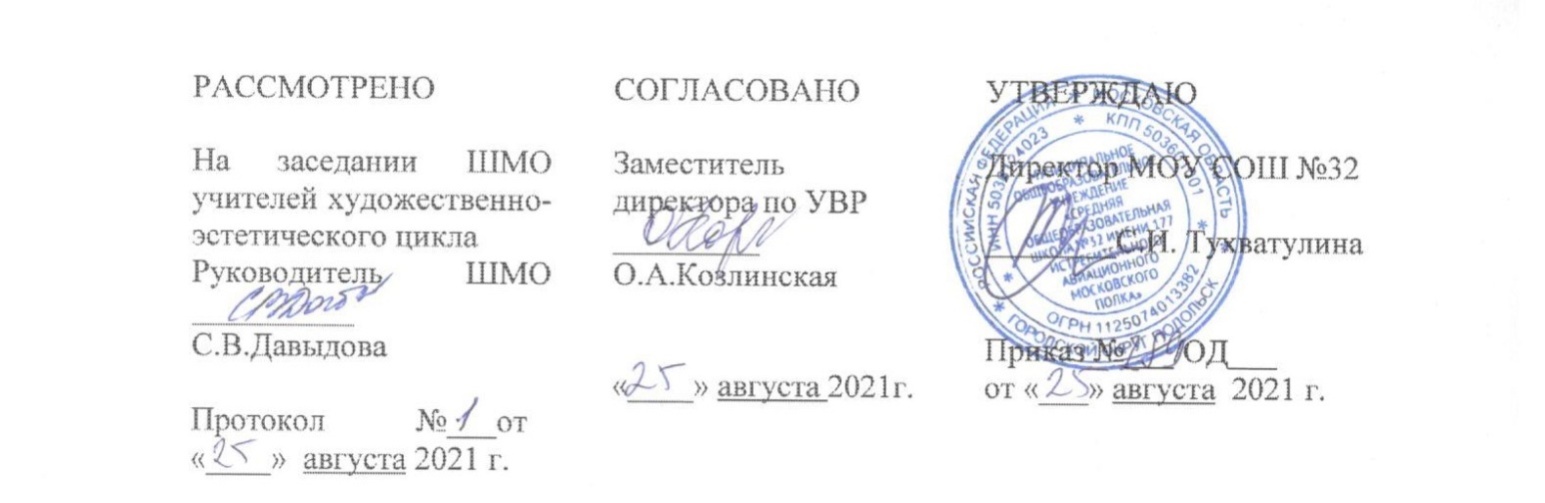 Рабочая программаПо предмету« Музыка»для8а,б,в,г,д,еклассаУчебныхнедель:34Количество занятий в неделю:1Количество занятий в год:34Составитель:Нецветаева Людмила Михайловна учитель	музыки высшей категории2021-2022учебныйгодСодержаниеОсновныецелиизадачи изучениямузыки в8классе	3Планируемые       результаты       освоения      учебногопредмета…	4Содержаниеучебногопредмета	5Тематическоепланирование	7.Методическоеиматериально-техническоеобеспечение	8Данная программа помузыке для 8 класса разработана в соответствии с ООП ООО (для 8класса) МОУСОШ №32,наоснове авторскойпрограммы помузыке УМК. Г.П.Сергеева,Е.Д.Критская. Музыка. Рабочие программы. Предметная линия учебников Искусство. Музыка. 5-8классы:учеб.пособие«Дневникмузыкальныхнаблюдений»нотноеприложениедляобщеобразоват. организаций. М.: «Просвещение», 2015).Данная программа предназначена дляобучения , на еёреализацию предлагается 1 час в неделю, 34 занятия. Цель курса:-духовно-нравственноевоспитаниешкольниковчерезприобщениеккультурекакважнейшемукомпонентугармоническогоформированияличности.Задачикурса:формирование основ музыкальной культуры обучающихся как неотъемлемой частиихобщейдуховнойкультуры;потребностивобщениисмузыкойдлядальнейшегодуховно-нравственногоразвития,социализации,самообразования,организациисодержательногокультурногодосуганаосновеосознанияролимузыкивжизниотдельногочеловека иобщества,вразвитиимировойкультуры;развитие общихмузыкальных способностейобучающихся, а такжеобразного иассоциативногомышления,фантазииитворческоговоображения,эмоционально-ценностногоотношениякявлениямжизнииискусстванаосновевосприятияианализамузыкальныхобразов;формированиемотивационнойнаправленностинапродуктивнуюмузыкально-творческую деятельность (слушание музыки, пение, инструментальное музицирование,драматизациямузыкальныхпроизведений,импровизация,музыкально-пластическоедвижениеидр.);воспитаниеэстетическогоотношениякмиру,критическоговосприятиямузыкальнойинформации,развитиетворческихспособностейвмногообразныхвидахмузыкальнойдеятельности,связаннойс театром,кино,литературой,живописью;расширениемузыкальногоиобщегокультурногокругозора;воспитаниемузыкальноговкуса,устойчивогоинтересакмузыкесвоегонародаидругихнародовмира,классическомуисовременномумузыкальномунаследию;овладениеосновамимузыкальнойграмотности:способностьюэмоциональновосприниматьмузыкукакживоеобразноеискусствововзаимосвязисжизнью,соспециальнойтерминологиейиключевымипонятиямимузыкальногоискусства,элементарнойнотнойграмотойврамкахизучаемогокурса.Структурупрограммысоставляютразделы,вкоторыхобозначеныосновныесодержательные линии, указаны музыкальные произведения. Названия разделов являютсявыражениемхудожественно-педагогическойидеиблокауроков,четверти,года.Даннаяпрограммапозволяетдобиватьсяследующихрезультатовосвоенияобразовательнойпрограммыосновногообщегообразования:Личностныеотражаютсявиндивидуальныхкачественныхсвойствахучащихся,которыеонидолжныприобрестивпроцессеосвоения учебногопредмета«Музыка»:формированиехудожественноговкусакакспособностичувствоватьивосприниматьмузыкальноеискусствововсёммногообразииеговидовижанров;принятиемультикультурнойкартинысовременногомира;становлениемузыкальнойкультурыкакнеотъемлемойчастидуховнойкультуры;формированиенавыковсамостоятельнойработыпривыполненииучебныхитворческихзадач;готовностькосознанномувыборудальнейшейобразовательнойсистемы;умениепознаватьмирчерез музыкальныеформыиобразы.воспитаниероссийскойгражданскойидентичности:патриотизма,любвииуважениякОтечеству,чувствагордостизасвоюРодину,прошлоеинастоящеемногонационального народа России; осознание своей этнической принадлежности, знаниекультурысвоегонарода,своегокрая,основкультурногонаследиянародовРоссииичеловечества; усвоение гуманистических, традиционных ценностей многонациональногороссийского общества; формирование ответственного отношения к учению, готовности испособности обучающихся к саморазвитию и самообразованию на основе мотивации кобучениюипознанию;формированиецелостногомировоззрения,учитывающегокультурное,языковое,духовноемногообразиесовременногомира;Метапредметныехарактеризуютуровеньсформированностиуниверсальныхспособностей учащихся,проявляющихся впознавательной и практической творческойдеятельности:анализ собственной учебной деятельности и внесение необходимых коррективдлядостижениязапланированныхрезультатов;проявление творческой инициативы и самостоятельности в процессе овладенияучебнымидействиями;оцениваниесовременнойкультурнойимузыкальнойжизниобществаивидениесвоегопредназначениявней;размышление о воздействии музыки на человека, ее взаимосвязи с жизнью идругимивидамиискусства;использованиеразныхисточниковинформации;стремлениексамостоятельномуобщениюсискусствомихудожественномусамообразованию;определениецелейизадачсобственноймузыкальнойдеятельности,выборсредствиспособовееуспешногоосуществлениявреальныхжизненныхситуациях;применение полученных знанийомузыкекаквидеискусствадлярешенияразнообразныххудожественно-творческихзадач.Предметные характеризуют опыт учащихся в музыкально-творческой деятельности,которыйприобретается изакрепляется впроцессеосвоенияучебного предмета:общеепредставлениеоролимузыкальногоискусствавжизниобществаикаждогоотдельногочеловека;осознанное восприятие конкретных музыкальных произведений и различныхсобытийвмиремузыки;устойчивыйинтерескмузыке,художественнымтрадициямсвоегонарода,различнымвидаммузыкально-творческойдеятельности;понимание интонационно-образной природы музыкального искусства, средствхудожественнойвыразительности;осмысление основных жанров музыкально-поэтического народного творчества,отечественногоизарубежногомузыкальногонаследия;рассуждениеоспецификемузыки,особенностяхмузыкальногоязыка,отдельныхпроизведенияхистиляхмузыкальногоискусства вцелом;применениеспециальнойтерминологиидляклассификацииразличныхявлениймузыкальнойкультуры;постижениемузыкальныхикультурныхтрадицийсвоегонародаиразныхнародовмира;расширениеиобогащениеопытавразнообразныхвидахмузыкально-творческойдеятельности,включаяинформационно-коммуникационныетехнологии;освоениезнанийомузыке,овладениепрактическимиумениямиинавыкамидляреализациисобственноготворческогопотенциала.Планируемыерезультатыобучения8классПоизучаемымтемампрограммы:«Традицияисовременностьвмузыке»-раскрываетсявтрехосновныхразделах.«Отрадициивмузыке»«Вечныетемывмузыке»«Осовременностивмузыке»Обучающийсяполучитвозможность:аргументированорассуждатьоролимузыкивжизничеловека(сучетомзнаний,полученныхнаурокахв5,6,7,8классах);обосноватьсобственныепредпочтения,касающиесямузыкальныхпроизведенийразличныхстилейижанров;преломлятьполученные знания в эмоционально-личностном отношении к образномумиру музыки, которое проявляется в размышлениях о музыке (устно и письменно),ответахнавопросыучебника,ввыполнениипроблемно-творческихзаданийвдневникемузыкальныхразмышлений;осмысливатьважнейшиекатегориивмузыкальномискусстве—традицииисовременности,пониманияихнеразрывнойсвязи;пониматьконцептуально-содержательныеособенностисонатнойформы;проявлятьнавыкивокально-хоровойдеятельности:уметьисполнятьпроизведенияразличных жанров и стилей, представленных в программе, уметь петь под фонограммусразличнымаккомпанементом(фортепиано,гитара,электромузыкальныеинструменты),уметьвладетьсвоимголосомидыханиемвпериодмутации.Обучающийсянаучится:создаватьспецификумузыки каквидаискусства;знатьосновныежанры народнойипрофессиональноймузыки;узнавать характерные черты и образцы творчества крупнейших русских и зарубежныхкомпозиторов;пониматьособенностиискусстваразличныхэпох;определять по характерным признакам принадлежность музыкальных произведений ксоответствующемужанруистилю–музыкаклассическая,народная,религиозная,современная;эмоционально-образновосприниматьихарактеризоватьмузыкальныепроизведения.Содержаниеучебногопредмета8класс (34ч)Музыка«старая»и«новая»(1ч)Введение в тему года «Традиция и современность в музыке». Условность делениямузыкина«старую»и«новую».РазучиваниеА.Островского«Песняостаетсясчеловеком».Настоящаямузыканебывает «старой»(1ч)».Различиепонятий«современной»и«модной»музыки.С.Я.Маршак«Тебязабыли?Торасплата за то, что в моде был когда-то».Разучивание песни Т.Хренникова «Московскиеокна».Живаясилатрадиции.(1ч)Стиль в музыкальном искусстве: классицизм в музыке, Венская классическая школа,романтизм,реализм,«Могучаякучка»,импрессионизм.Индивидуальныйстилькомпозиторов-классиков.«Стилевые направления музыкального искусства 20 века: Скрябин, Стравинский,Прокофьев,Шостакович,Свиридов,Щедрин.Слушание музыки: М.Мусоргский,монологПименаизоперы«БорисГодунов»,Iдействие».Разучивание:Ю.Чичкова«Нашашкольнаястрана».Сказочно-мифологическиетемы(6ч)Философское определение мифа как «формы целостного массового переживания иистолкованиядействительностиприпомощичувственно-наглядныхобразов.«Рольмифавпоявленииискусства.Мирсказочноймифологии.«Сказка–ложь,давней–намек,добрыммолодцамурок».Слушание:ЯзыческаяРусьв«Веснесвященной»И.Стравинского,Н.Римский-Корсаков. Сцена Весны с птицами. Вступление к опере «Снегурочка»; И. Стравинский.Весенние  гадания.  Пляски  щеголих.   Из   балета   «Весна   священная»;   К.Дебюсси.«Послеполуденньийотдыхфавна»,бессмертныйромансП.И.Чайковского«Благословляювас,леса».Разучивание:Я.Дубравина«Песняоземнойкрасоте»,И.Сохадзе «Добрая фея», Л.Квинт, стихи В. Кострова «Здравствуй мир», В. Чернышев,стихиР.Рождественского«Этотбольшоймир».Мирчеловеческихчувств(10ч)Трагедия ирадость любвив музыке.Выдающиеся музыкальные произведения олюбвивжанрахдуховной,вокальной,инструментальной,симфонической,камерноймузыки. Образы радости в музыке. «Мелодией одной звучат печаль и радость». «Слёзылюдские,ослёзылюдские».Высотадуховногосопереживаниявмистериях  И.С.Баха«СтрастипоМатфею»и«СтрастипоИоанну».Возвышенныйгимнлюбви«АвеМария».Художественныйстильромантизма.ПодвигвоимясвободывувертюреЛ.Бетховена «Эгмонт». Любовь к Родине. Мотивы пути и дороги в русском искусстве.Слушание:Соната№14«Лунная»дляфортепиано,1часть,Соната№8«Патетическая»,2часть«Большечемлюбовь»;Н.Римский-Корсаков,хороводнаяпесняСадкоизоперы«Садко»;В.А.Моцарт.Концерт№23дляфортепианосоркестром,фрагменты,П.Чайковский, Сцена письма из оперы «Евгений Онегин»; М. Глинка, стихи А. Пушкина. «Вкрови горит огонь желанья...», П. Чайковский, увертюра-фантазия «Ромео и Джульетта»,фрагмент;  Г.Свиридов«Тройка»изоркестровойсюиты«Метель»,  вокальныйстиль«BelCanto»иегомастераЭнрикоКарузо,ФранкоКорелли,ЛучаноПаваротти,АндреаБочелли.Разучивание:романс«Ятебяникогданезабуду»изоперыА.Рыбникова«Юнона и Авось», А. Макаревич «Пока горит свеча», В.Высоцкий «Братские могилы», Ю.Визбор«Тыуменя одна»,В.Высоцкий «Песняодруге»;К.Кельми«Замыкаякруг».Впоискахистиныи красоты(5ч)Мир духовных исканий человека. Величие и многогранность чувства любви. Мирцерковной музыки. «Хор – уста Церкви». Византийские корни русского церковного пения.РождествоХристововнароднойикомпозиторскоймузыке.Рождественскийкант.Колядки.Православнаяавторскаяпесня.КолокольныйзвоннаРуси.«Мелодиейоднойзвучатпечальирадость».Слушание:Д. Шостакович, стихи Микеланджело Буонарроти «Бессмертие» из сюитыдлябасаифортепиано;П.Чайковский«Болезнькуклы»из«Детскогоальбома»;Р.Шуман«Грезы»; С. Рахманинов «Колокола» № 1, из поэмы для солистов, хора и симфоническогооркестра;П.Чайковский«Декабрь.Святки»изцикла«Временагода»;Н.Римский-Корсаков,колядные песни из оперы «Ночь перед Рождеством» и увертюра «Светлый праздник».Разучивание:Д.Бортнянский«Тебепоем»;гимны«ЕдинородныйСыне»и«Достойноесть»,И.С.Бах,солоальта«О,сжалься»изцикла«СтрастипоМатфею»;Рождественскиеканты«Небо и земля» и «Добрый вечер»; международный рождественский гимн «Святая ночь»(SilientNight); духовные песни иеромонаха Романа (Матюшина), Людмилы Кононовой иСветланыКопыловой,Е.Крылатов,Ю.Энтин«Колокала».Осовременностив музыке(10ч)Какмыпонимаемсовременность?Вечныесюжеты.ФилософскиеобразыХХвека.«Турангалила-симфония»   О.   Мессиана.    Массовая    музыкальная    культурасегодня.Массоваяпесня.Музыкатеатраикино.Авторскаяпесня.НовыеобластивмузыкеХХ века (джазовая и эстрадная музыка). Лирические страницы советской музыки. Диалогвремён в музыке А. Шнитке. Антология рок – музыки. Рок опера. Зарубежная поп музыка.Российская эстрада. Обобщение материала по теме «Традиция и современность в музыке».Итоговое тестирование.Слушание:А.Хачатурян«Смертьгладиатора»,адажиоСпартакаиФригииизбалета«Спартак»;О.Мессиан«Ликованиезвезд»(Vчасть)и«Садсналюбви»(VIчасть)из«Турангалилы-симфонии»; Дж. Гершвин.«Рапсодия в стиле блюз» и «КолыбельнаяКлары, дуэт Бесс и Порги» из оперы «Порги и Весс»; А.Эшнай. Симфония № 2, II часть,фрагмент;А.Шнитке.Ргеludio;Тоссаtаиз«СоncertoGrosso»№1длядвухскрипок,клавесина, препарированногофортепиано и струнного оркестра; Г.Свиридов, «Любовьсвятая»изцикла«ТрихораизмузыкиктрагедииА.К.Толстого«ЦарьФедорИоаннович»;музыкаМ.Таривердиевакфильму«Ирониясудьбыилислегкимпаром»;музыкаЭ.Артемьевакфильмам«Неоконченнаяпьесадлямеханическогопианино»и«Рабалюбви», песни из кинофильмов, а также российской и зарубежной эстрады по выборушкольников.Разучивание:Д.Герман«Привет,Долли!»;  Дж.Леннон,П.Маккартни«Вчера»;Б.Андерсон(группаАББА)«Победительполучаетвсе»;музыкаипесниИ.Дунаевского к фильму «Дети капитана Гранта»; песня Е.Птичкина «Эхо любви»; песняБ.Гребенщиковаигруппы«Аквариум»«СереброГосподамоего»;А.Лепин,стихиВ.Коростылёва.«Песенкаохорошемнастроении»;Ю.Чичков,стихиЮ.Разумовского«Россия,Россия».Слушаниемузыки:произведенияповыборуобучающихся.Разучиваниепесен:А.Флярковский, стихи А. Дидурова «Прощальный вальс»; И. Грибулина. Прощальная.Обработка Ю.АлиеваТематическоепланирование8класс(34ч)Мультимедиа–поддержкакурсаЭнциклопедияклассическоймузыки.«Интерактивныймир»Энциклопедияпопулярноймузыки. КириллаиМефодия.Аудиокассеты,СД–дискисзаписямимуз.произведенийкомпозиторов.Аудиокассеты,СД –дискисфонограммамиВидио записиЕдиная коллекция - http://collection.cross-edu.ru/catalog/rubr/f544b3b7-f1f4-5b76-f453-552f31d9b164Российскийобщеобразовательныйпортал-http://music.edu.ru/Детскиеэлектронныекнигиипрезентации - http://viki.rdf.ru/№п/пНазваниераздела/темыКоличество часов наизучение1.Музыка«старая»и«новая32.Сказочно-мифологическиетемы63.Мирчеловеческихчувств (10ч)104Впоискахистиныи красоты(5ч)55Осовременности вмузыке(10ч)10